		BALADE d’AUTOMNE		13 Novembre 2021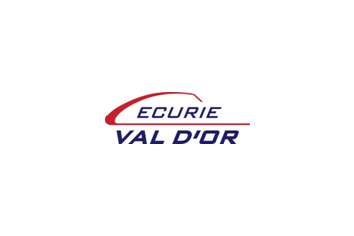 INSCRIPTIONA renvoyer signé, complété, payé, avant le 8 novembre 2021 a : ecurieduvaldor@gmail.comEcrire en lettres capitales SVPPILOTE	Nom ……………………………………………………………………..Prénom……………………………….…..Adresse …………………………………………………………………………………………….n°.………………CP …………………………………………………………………………………………………….………Adresse e-mail ………………………………………………………………………………………………….GSM COPILOTE	Nom                  Prénom……………………………….…..Adresse …………………………………………………………………………………………… n° ………………CP ………………. Localité…………………………………………………………………………………………Adresse e-mail ……………………………………………………………………………………………………….9.00-9.30 : Rendez-vous à Total Nivelles E19 : breakfast & briefing au resto au-dessus de l’autoroute.Choix du lunch : 	vol-au-vent terroir X ou carbonnades ‘embrasse-temps’X AUTO (Classsic 25 ans +) Année : ………………………….Marque … …………………………………………… ModèleBUDGET : 1 équipage (1 auto + 2 personnes) = 95€Versez votre participation avant le 8 novembre 2021 à :Ecurie Val d’Or IBAN BE46 7512 0701 7036Ce rallye n’est pas une épreuve de vitesse ni de régularité ni d’adresse. C’est une balade touristique de navigation sans vitesse imposée ni contrôle horaire et entendu dans un strict respect du code de la route. Classic21 et Via Classica ne pourront être tenus responsables d’infractions éventuelles ou accident commis par les participants ou accompagnants. Ceux-ci s’engagent à n’exercer aucun recours contre les organisateurs. Date……………………… Signatures (obligatoires)Pilote ……………………………..………………Copilote……………………………………………..………..Bravo et à vous voir le 13 Novembre avec plaisir !Ecurie Val d’Or asbl – Tel Secrétariat 0472 56 62 1356 62 13